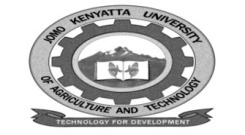 W1-2-60-1-6JOMO KENYATTA UNIVERSITY OF AGRICULTURE AND TECHNOLOGYUNIVERSITY EXAMINATIONS 2018/2019YEAR I SEMESTER II EXAMINATION FOR THE DEGREE OF BACHELOR OF PROCUREMENT AND CONTRACT MANAGEMENTHPS 2111/HPS 2110:  MARKETING FOR PURCHASERSDATE: AUGUST 2019                                                                               TIME: 2  HOURSINSRUCTIONS:  Answer question one and any other two questions.QUESTION ONE A friend in Shimo la tewa has been running a successful business  selling a popular product recently.  However, he has been heard commenting that the sales growth is very low and absolute that the sales growth  is very low and absolute sales have actually stabilized that some of the distribution outlets he has been operating are becoming too expensive to service, some competition  are even leaving  the market  that there is fierce price competition while the costs of gaining/adding customers is too high actually higher than resulting  revenues.Requireda.	Describe clearly to your friend the concept of the product life cycle and identify for him, 	the stage his product is facing.						(5 marks)b.	How can he improve on the customer and business profitability.		(8 marks)c.	What are the key methods for tracking and identifying opportunities in the macro 	environment?									(7 marks)d.	What is the role of marketing  in organizations  and what are the benefits?											(10 marks)QUESTION TWOa.	A good marketing planner had to have a proper marketing mix to be able to serve his 	customers.  Discuss the various aspects of marketing mix.			(10 marks)b.	State and explain why it is important  to segment, target and position product.											(10 marks)QUESTION THREEa.	Marketing information system is necessary  irrespective of the size and nature of an 	organization.  Discuss the merits to an organization of your choice.	(10 marks)b.	A consumer decision to buy can be influenced by both internal and external factors.  	Discuss factors that influence consumer buying behavior.			(10 marks)QUESTION FOURFirms from the developed world have established that the modes of entry into international  business  environment  are numerous therefore  a firm simply needs to be strategic  in its choice of mode.  Discuss  any five modes that a firm may adopt while entering foreign  markets.										(20 marks)